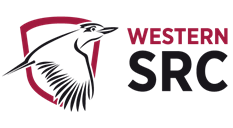 STUDENT REPRESENTATIVE COUNCIL 2021 Meeting 6 - JulyWednesday July 23rd – 3:30-5:00pmAgendaProcedural MattersWelcome, Introduction, and ApologiesMeeting officially opened at 3:35 pm.Attendees:Alannah HaderSarah CupittSimon Preuss-KearneyDanielle WolfRosina ArmstrongTiffany SharpeCameron ChestersRazin PolaraNatasha FerrerCrystal RamJohnathan EspinasLoore MuravuMuhammad AbbasRobert ReedApologies: Anushka Kapoor (Partial)Crystal Ram (Partial)Jasmine RicciarelliMaria ManosStudent Observers/Staff:Grant MurrayPearl Mei YingBayan SohaileePaulin TanMehwish KhanRichard MartinoVicky-Rae ReedBakar MohamadDaniel KrivacicRayaca TayaballyTharaki MularachchiStephanie HannahAcknowledgement of Traditional Custodians of the LandThe Chair acknowledges the Council is meeting remotely on the lands of the Darug, Eora, Dharawal, Gandangarra, Wiradjuri and Bundjalung peoples. The Chair pays respect to campus and community Elders, past present and future and acknowledges any First Nations peoples present.Declarations of InterestThe Chair invites the committee to declare any new conflict of interests in relation to any matters on the agenda or their role on the committee more generally. No members declare any conflict of interest.Starring of ItemsSimon asks Alannah to explain the starring of items to the meeting as a student asked in the zoom meeting chat. Alannah reiterates answers sent to the chat.Alannah moves the following motion to star all items, seconded by Simon and passed unanimously.Order of BusinessSarah brings forward the discussion for reps to mention agenda items that were not submitted on time or new items to be added to Other Business. Muhammad briefly discusses the item he wishes to put forward for discussion. Alannah provides additional agenda item to discuss 'Happy Hour' initiative, and Cameron discusses his item to set aside bulk funds for VPA events and activities amid lockdown.Sarah asks Grant if SRC can vote on items that are allocated for Other Business. Danielle says this has happened before, and typically the answer is no. Sarah says while we're finding an answer for Muhammad and Cameron to keep in mind that it means we can't approve any types of funding motions in Other Business, however, we can still discuss the item put forward.Order of Business is to be conducted as per the agenda with additional items added to Other Business 4.5 (Muhammad), 4.6 (Alannah), and 4.7 (Cameron).Richard confirms 17 minutes into the meeting that additional agenda items provided at the meeting can't be voted on to pass motions and can only be discussed. Agenda items would have to be included prior to the meeting. Agenda items that were submitted on time, and former agendas from June are separate as information was circulated earlier. Last-minute items, especially those presented at the start of the meeting, can not be voted on due to not having sufficient notice.Richard suggested Muhammad and Cameron write their solutions as flying minutes.Confirmation of Previous Minutes May minutes confirmed as a true and accurate record. Seconded by Simon Preuss-Kearney.Confirmation of Member ReportsJune reports confirmed as a true and accurate record.Seconded by Danielle Wolf.Action Sheet from Previous Meeting Sarah updated the action sheet to reflect June action items that were left unattended and have assigned former rep tasks to incoming reps.With Simon's June action item to get in touch with the relevant department regarding WHS/food for Penrith BBQ – is now on hold due to COVID 19 lockdown and inability to host on-campus events. And that it might quite not possibly go ahead this year and might be something for next year. Simon will think about other things he can do and hasn't yet met with the Penrith Provost to discuss online alternative events.With Rameez's June action item to organise NUS affiliation, Sarah clarifies that we are not reaffiliated and that the agenda item was moved to Other Business – Rameez was also invited to this meeting however, did not attend.Sarah notes that all of Daniel's action items are now for Anushka to take over.ACTION: Alannah to follow up with Anushka regarding June action items that now sit under her portfolio as the new VPP.General Business of the CouncilReport from the ChairAlannah addresses in the last month; it's been good to start getting to know everyone. She notes she is new to the role and is learning, and over the last month, has been lucky enough to attend the C3 Leaders Conference, participated in the Queer Rep EOI Discussion and participated at the COVID Discussion meeting on Monday, as well as the exec meeting the other day. Obviously, recent lockdowns are significantly impacted us getting together, but she is happy with the progress that she's been able to start connecting with people and hopes to do more so.Report from Student Representation & ParticipationGrant provides Student Community updates for the SRC and general students. Update on Western Fair coming up and discusses ideas mentioned at the student academic brainstorm discussion shortly before this meeting which was fantastic, and a possible follow up catchup in September. Academic integrity week will be coming up in week 5 – Richard and him had a chat with Renee (Peer Program Manager taking care of Mates, PASS, ECG, etc.), and she is currently working on a project with the library and learning futures department, a SSAF funded project with a couple of student partners on board – looking to hold a variety of engagements that will form a robust discussion about academic integrity and that they are looking to approach it with the SRC and see if we would consider co-hosting some afternoon or evening sessions – perhaps a 'Happy Hour' event to scaffold a possible panel discussion. Suggested Simon or perhaps Alannah co-hosting and introducing student partners and what the project is about and what they are hoping to achieve. Interested reps are to contact Renee or Grant. He briefly also discussed C3 held last Friday and that the videos should be available to student leaders very shortly and thanked everyone for their participation and also for today's series of SRC training and meetings and inductions. Update on EOIs is that all vacancies have received nominations except for residential rep and small and regional campus rep and encouraged SRC to reach out to their networks. EOIs close next Tuesday at 4 pm. Rethinking Student Rep is also on the way, coming out soon – an opportunity for random students.Richard adds they had the exec meeting not long ago and was happy to answer any questions students or reps put forward.Vicky asked for updates on the Welfare and Well-being Rep portfolio the team put through last year.Richard said it's part of the procedure review and that he's provided an update to the exec earlier in the week. He has a meeting with Angelo on the 5th of August. Also, a meeting with SRC next week to look at the complaints process (needs to go back to the drawing board), but all the other ones are good with the changes that will go through to Angelo. Hopeful that they will be approved soon.Vicky notes we've been waiting a year for those changes to be updated, including increasing the officer honorariums. Danielle also asks regarding this update.Richard notes how consultation takes time, and that staff are busy too and try to do things as quickly as they can. Asks Grant for context for collective officer honorariums, both drawing a blank. As far as Grant is aware, the feedback to the SRC was at the end of last year during the procedure review. Discussed SSAF bids being allocated to the year the application was made. If the SRC had a view to revisit that, then a) they should either submit another SSAF bid or b) another robust process of lobbying the university to consider it as an ongoing thing. Something that needs to come from the SRC, not Richard or Grant.ACTION: For Danielle to follow that up as she has emails that say differently (regarding collective officer honorariums).Report from CollectivesRosina noted that updates from the women's collective can be found in the monthly report. "We currently have five officers joining the team, and our first event will be the western fair 12th August 2 pm, and we will be glad to have some reps on the day to support."Robert is continuing the disability collective AT meetings and has been informed that licenses are renewing and they're looking at transferring to a new system. Two of the things in Robert's report, they've been taken care of now regarding mask mandate exemptions for students and the placement issues with COVID hitting hard with lockdown that's covered that for now. Rob will keep on top of that in case any students have to do a placement. Equity and diversity meeting coming up next week with Terri, Ellen and Michelle. Also had the mental health and wellbeing blackboard meeting to renew initiatives.Tiffany doesn't have any updates at this time; she's still figuring out her leadership role and is brainstorming ideas for the diversity fest. She also needs to speak to Alannah about an email she sent regarding the diversity fest, and Alannah will get back to her after the meeting.Report on SRC Budget Sarah is meeting with the exec later next week to discuss updated procedures and budget, and after will form a new budget committee for the SRC 21/22 team.Reports and Recommendations from SRC CommitteesNo response.
New Business of the CouncilPrize Acquisitions for Future EventsIssue Description:  It is well known that having prizes and rewards for participating or winning in competitions correlates with more students attending events. Additionally, the SRC generally plans to organise many future events which would benefit for having these prizes ready. Therefore, it would make sense to acquire some items ahead of time so that we can focus on the creation and planning of events, and not waste time finding prizes to attract participants each time we create an event.    Portfolios/Students Impacted: Any engaged student with SRC events. Recommendation: The SRC commits to spending an allocation of $1000 on prizes and rewards to go towards western students.  The items to be purchased will be decided by both the budget committee and a formally organised planning/discussion committee or working group (could be referred to as 'Future agenda and collaborations committee/working group' or 'The budget discussion committee/working group' – They would meet to generally discuss possible spending measures for events, which they would then present to the regular budget committee as suggestions).  Justification/Reason for Recommendation: The reason for an additional committee or working group is, because only using the budget committee is inefficient, as time tends to be limited in these formalised (decision making) meetings. Whereas, having prior - more open discussions affords us more time and quality to what we can achieve in the budget committee's decisions. Budget Impact:  Proposed Action: I propose that the SRC commits to spending an allocation of $1000 on prizes and rewards to go towards western students. The purchase items will be decided by both the budget committee and formally organised planning discussions.  Additional Information: Below is a link to just one of the places we could look to purchases prizes or rewards for attending SRC meetings and events. https://www.britishcornershop.co.uk/?gclid=Cj0KCQjw8IaGBhCHARIsAGIRRYqklSnfezoQJ8Pv8_-LveX1_JCv0yxufiiorVTKZDLL_dU6cJqhS_IaAnlfEALw_wcB Simon noted Grant's idea to allocate prizes and rewards, e.g. Happy hour etc. and may also come in handy for Muhammad as the 1k is the exact funds he needs for the Eid initiative. It was intended as a reserve, but we could use the emergency money straight away. Focus on future planning, so funding is already allocated for western students and that prizes would be decided by the budget committee and organised planning discussions.Sarah suggested amending the motion to $2000 so that Muhammad has his needed $1000 and that we can still allocate reserve funds for upcoming events in August. Simon noted the clever solution and asked if everyone favoured the new amendment to the motion.Amended Action: I propose that the SRC commits to spending an allocation of $2000 on prizes and rewards to go towards western students. The purchase items will be decided by both the budget committee and formally organised planning discussions.  Motion passed unanimously.SRC Budget Discussion & Proposed SuggestionsIssue Description:  Grant provided some proposed suggestions for future SRC budgets plans. This plan from an excel sheet consisted of a number of suggestions on budget targets and breakdowns. Many of these suggestions I would consider to be sensible and common-sense to implement. The point where I diverge from the proposed suggestions is the large amount suggested for Peer admin & technical asst. (supervision by Staff support)-(See additional information image in the purple section of the pie). These two positions, while clearly beneficial to have, are a significant chunk of the SRC budget (30%) – something I see is too large for only two positions. I believe we either need to allocate less funds (reduce current proposed amount and put it into an "other category" that can be used as the SRC proposes new items that naturally come up), or add additional positions to get the largest value from that budget allocation.   Portfolios/Students Impacted: Any student groups which the budget can be chosen to support.  Recommendation: The interested SRC members discuss these proposals regarding suitable positions and alternative spending (ongoing) prior to each SRC budget meeting.  I recommend that if we use the $30,000 proposed in the budget, we explore the possibility of including four additional positions instead. They would be as follows: New student Representative position for a dedicated SRC Treasurer - $5000-7500 honorarium New Student Representative position for a dedicated SRC Inclusion and Communications Officer - $5000-7500 honorarium Two Casual Peer admin & technical asst. (supervision by Staff support) Roles – With $10,000 allocated to each position.  A discussion should occur before the next budget committee regarding the suggestions by both Grants budget suggestion, and one's suggested here, in a formally organised planning/discussion  type committee or working group (could be referred to as 'Future agenda and collaborations committee/working group' or 'The budget discussion committee/working group' – They would meet to generally discuss possible spending measures for events, which they would then present to the regular budget committee as suggestions).  Justification/Reason for Recommendation: The benefit for having four positions as opposed to two comes from the specific introduction of two roles the SRC has been searching for many years (Treasurer & Inclusion and Communications Officer), paired with two flexible roles of the Casual workers to support the SRC's background work to achieve the representatives advocacy requirements (reducing time wasted in budget requests, or constant email replying, etc). These tasks divided over the four positions would balance many of the current responsibilities of the SRC where there has been confusion around who should follow up these requirements. This would be an active discussion on how to best organise the roles, responsibilities and total funds used to it, and should be discussed further in a working group or committee.  The reason for an additional committee or working group would be that only using the budget committee is inefficient, as time tends to be limited in these formalised (decision making) meetings. Whereas, having prior - more open discussions affords us more time and quality to what we can achieve in the budget committee's decisions. Budget Impact: Discussion – direct plans which impact the budget. Proposed Action: I propose the SRC commits to form a working group or committee to explore the budget suggestions made by Grant & my own additional suggestions regarding the purple category, and present the result of this discussion at the next SRC budget committee.  
 Optional Additional Proposal: Secondly, the SRC commits to developing the four roles suggested this agenda (Treasurer & Inclusion and Communications Officer, & two Peer admin & technical assistants) in the committee/working group and will present these new recommendations at the next SRC budget committee. Additional Information: This is the visualisation which Grant presented to us in budget form in the last SRC budget meeting.  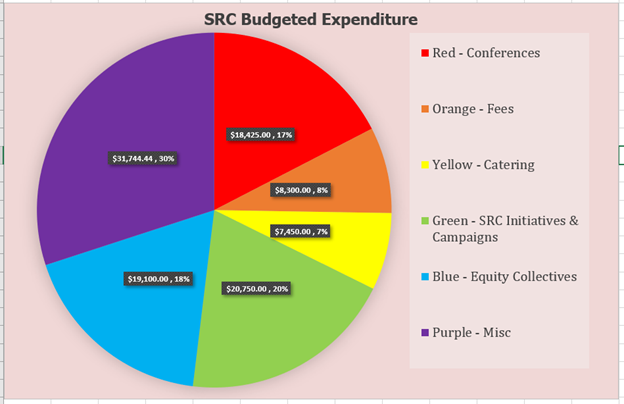 Simon requested Grant to respond if his proposed budget had gone ahead regarding payments and casual staff.Grant noted to be clear that Daniel and Mehwish are on casual employment at the moment but that can be easily changed if the SRC request it. And said he should've mentioned before that we have Daniel and Mehwish available moving forward and if the SRC is wanting to spend their money on other things then by all means it can be adjusted.Simon explained that his agenda wasn't to get rid of them but rather the money could be used for other things as well since it was a large cut of the funding. Noted that the pie chat is Grant's proposed budget and not his and that the 31k is a large portion of our budget, and additionally use the funds for a treasurer or inclusion officer, keeping in mind delay for the welfare and wellbeing rep position.Danielle really liked the ideas put forward but noted its something we need to discuss aside from the meeting.Alannah and Danielle are happy to be added to the working group.Motion unanimously passed.ACTION: Sarah will form a working group to discuss the budget proposal and present the results at the next budget committee meeting and the August SRC Meeting.Environment Collective Funding for Professional Workshops and Continued Garden ImprovementsIssue Description:  The Environment Collection is seeking a lump sum budget allocation of up to $10,000, based off past expense calculations, discussions with various stakeholders, and previous supplies list we need to get filled. It is really important to explain here that the reason we are seeking a flat sum, rather than itemising everything right now, is that while we know what needs to be done, there are many moving parts and stakeholders both within and external to the Uni. We need to be able to act when we get the go ahead from OEC, when we can book planners, when others are available, etc., which means waiting on funding for each individual step simply isn't possible. Our funding request amount is based on known costs for workshops supplies, ongoing costs as before for the garden, with new improvements upcoming. In-person workshop expenses will depend on number of participants, dates, etc., and as mentioned, improvement costs will vary depending on what work and supplies are required. The Collective has demonstrated its trustworthiness and efficacy in the past when it comes to our funding requests and the actual implementation of our projects. The KW garden has a lot of potential, however there are some significant improvements which need to be made for shelter, storage and long-term plans, and these will require involvement of external professionals and landscapers. We will also be engaging student casuals to assist in running weekly Saturday/Sunday working bees. We want to make sure our events continue to run in a sustainable, consistent fashion. Our online workshops drew in between 20-40 participants every 2-3 weeks from December through to May. The media team and engagement contacted us to promote our Collective due to how popular it was, confirming we were putting our funding to good use. Consequently, we are requesting a budget of up to $10,000 as with our 2020 allocation. Depending on popularity of events, available professionals, and how quickly we can move forward with permanent works, we may be requesting further funding throughout Semester Two. Portfolios/Students Impacted: All students (and staff) Recommendation: I recommend that the SRC supports the Collective in continuing our events, workshops and gardens to engage students and staff in on-campus activities. Justification/Reason for Recommendation: To ensure the Grove continues to flourish and becomes a hub for the student community to gather, share culture and connections, and positively impact people and planet, in our own backyard To allow us to run our online workshops To facilitate ongoing infrastructure  Budget Impact: Proposed Action: I move that the SRC allocates a budget of up to $10,000 to the Environment Collective to facilitate the ongoing improvements to and workshops at the Kingswood campus garden, 'The Grove', the Hawkesbury campus garden, and our online workshops. Danielle noted the same agenda from the June agenda, costs for ongoing maintenance, and a good track record of using all the funds requested for the enviro collective, e.g. the workshops with 30-40 registrations per event.Cameron asked about former years of environment collective funding. Danielle explained she's also been the rep for previous years and listed various projects they continuously host for students at western, including workshops, the food garden and plans for kingwood.Danielle noted there is a possibility that further funding will be requested later down the track this year.Cameron asked if Danielle has a full say over the use of how the funds are spent, and Danielle noted that it's a consultation process with the collective offers, members and herself.Motion unanimously passed.3.4 Working Group for SRC WebsiteIssue Description: Upon reflection of the SRC Website Update meeting on the 4th of July, the SRC website needs an update further than updating the members' details – with many ideas regarding layout and user experience to resolve its current state were described as 'ugly' 'mediocre and 'basic'. Compared to other university's SRC, it also lacks the bulk of information students would like to see on the site, e.g., clubs, contact details for all members and not exec, photos, and visual elements.Portfolios/Students Impacted:The entire team of student reps are presented on this site. Suppose students cannot access representatives or know who to look for on-campus and at events. It limits the interaction among the student community, especially when student groups for collectives and campuses are nowhere to be found on the site etc.Recommendation:The recommendation is to form a working group with a mix of exec and reps to formulate a plan regarding the site's design, layout, and communication. Options for that include an external contractor like Uni One, who created a student website for the university of south Australia, asking design students to revamp it in return for gift cards, make a competition, start a new template on Squarespace, or create the website rehaul from scratch.Justification/Reason for Recommendation:Our SRC needs more creativity in how we interact with students; the first step is to encourage them to engage with who we are and what we do at Western with students.Budget Impact: Sarah noted that since we now have Daniel and Mehwish on board, they can contribute to it. Also noted the importance of lockdown and why students would need information more so now than any other time. Emphasised the action item is to start a working group not to decide on funds and that it was for general info and a follow-up agenda item.Simon expressed interest in being a part of the working group.Proposed Action:To establish a working group with a mix of reps and exec members to further discuss a plan to rehaul the SRC website and decide if we pursue the project externally or internally.Motion unanimously passed.ACTION: Sarah will form a working group with a mix of exec and reps to further discuss plans for the SRC website and decide if we want to pursue the project externally or internally.3.5 SRC Western Fair Online EventIssue Description: This is an online zoom even open to all WSU students, there will be two Kahoot quizzes where the three winners of each will receive a $50 Menulog voucher. In addition, the first 60 people who register and then check in during the event will receive a $20 Menulog voucher. The Kahoot questions will be any topic with at least some relevant to WSU.Portfolios/Students Impacted:Vice-President (Activities)Recommendation:Vote in favour of this motionJustification/Reason for Recommendation:This will be fun and lift the moods of WSU students during lockdown and get people in the WSU community spirit for the new semester. While also bringing attention to the SRC and improving our reputation. Budget Impact: Proposed Action:Approve the $1,500 in funding and approve the SRC to host this event with Vice-President (activities) leading the planning and hosting.Cameron discussed the exposure benefits for SRC to get involved in Western Fair. Noted he wished to amend the budget request to 3k since lockdown is likely to last a while. Sarah seconded the amended motion.Amended Budget Impact: Amended Action:Approve the $3000 in funding and approve the SRC to host this and future events with Vice-President (activities) leading the planning and hosting.Motion passed unanimously.Other BusinessInternational Students Day Out (Agenda item by former rep from 20/21 team)Issue Description: While many Domestic students often enjoy their inter-session break with family or friends away from campus, international and residential students do not have the same opportunity. With the input of international students a trip is being organised by Daniel Jantos. Currently options being explored are a trip to Canberra or a trip to Wollongong/Illawarra.  Portfolios/Students Impacted: Ethnocultural International Residential Recommendation: That the SRC appropriate $3000 in funding to organise this experience for students. Justification/Reason for Recommendation: This event will be a positive experience for many WSU students Budget Impact:  Razin noted he discussed the June agenda item with Rameez and Sarah and noted that we can't do this because of lockdown, so Sarah moved it to Other Business. Once lockdown is over, Razin is happy to take it over again.ACTION: Razin to follow up on Intersession Day Out after COVID-19 and get more info from Rameez.Future of Nirimba Campus (Agenda item by former rep from 20/21 team)Issue Description:  Starting in Spring 2021, WSU is moving business students from Nirimba Campus. This the latest development in a trend of decreasing usage and course availability at Nirimba Campus. It looks like the campus is headed towards closure. Nirimba Campus is co-located in the Nirimba Education Precinct in Blacktown City Council the largest LGA in Australia. If the Campus closes the WSU will not have any presence in a large part of Western Sydney and will fail to live up to its name. Proposed Action: I move that: The SRC notes the importance of WSU Nirimba to students and as part of our University. The SRC commit to fighting for the future of Nirimba Campus The SRC writes to the Vice-Chancellor urging him to commit to the future Nirimba Campus  The SRC urges the University to maintain a significant presence in Blacktown City Council The SRC engage with key stakeholders to ensure the future of WSU Nirimba or suitable alternatives. Sarah was hoping the Nirimba rep would take on this task but has since resigned.Crystal noted that what was initially supposed to happen was reaching out about it during the handover, but the new rep has since resigned. And Crystal can no longer work on it as she is no longer the Nirimba rep in the newly elected SRC team.Sarah asked, since she was previously working in the marketing and comms team at the uni if Crystal also wants to add the Bankstown campus to this plan as both campuses face closure in less than 18 months, or if she only wanted to advocate for Nirimba.Crystal was thinking about amending it to include Bankstown, and she recently had a meeting with Vicky regarding this issue – since it's flagged with Bankstown, we'd like to amend that.Amended Item:Amended Action: I move that: The SRC notes the importance of WSU Nirimba and Bankstown to students and as part of our University. The SRC commit to fighting for the future of Nirimba and Bankstown CampusesThe SRC writes to the Vice-Chancellor urging him to commit to the future of Nirimba and Bankstown Campus  The SRC urges the University to maintain a significant presence in Blacktown City Council and City of Canterbury BankstownThe SRC engage with key stakeholders to ensure the future of WSU Nirimba and Bankstown or suitable alternatives. Motion uniamously passed.ACTION: Crystal to initiate a plan to advocate for Nirimba and Bankstown Campuses.4.3 NUS Affiliation for 2021Issue Description: The May SRC meeting discussed the agenda item for NUS affiliation and passed assuming the total affiliation cost would be under 5k and closer to 4k. The negotiated offer sent to me and Alannah shows the new affiliation cost to be 5k, which means the new SRC needs to discuss this expense. The former SRC 20/21 team also asked Rameez, who presented the motion for a running list of the benefits of affiliating similar to CAPA and CISA, which has not been delivered. The new SRC has to make the agenda item and decide the KPIs they are going to hold NUS to for affiliation prior to paying the fee as moved by the 2019-2020 SRC.See attached PDF to the agenda email for the negotiated affiliation cost sent by Rameez.Portfolios/Students Impacted:NUS delegates, SRC team budget, Representing WSU student interests at a national levelRecommendation:Discuss the negotiated offer provided to SRC after Rameez finished his term and decide to accept, negotiate again, or provide NUS with a list of requirements deserving of the 5k affiliation costs to secure WSU students with support.Justification/Reason for Recommendation:The May meeting suggested the affiliation fee would be closer to 4k, and under 5k, however, no zoom recordings of the former team minutes have been uploaded to the archived one drive. The may minutes approved for affiliation costs up to 5k, which means it needs to be discussed.Budget Impact: Sarah noted that Rameez is still involved in NUS discussions, but he is no longer in SRC and has since become a student editor for W'SUP and thus can't present the agenda item.Sarah noted the purpose of this item was to discuss it; however, Alannah noted a short amount of time remaining for the meeting. Sarah stated that she has an upcoming meeting with the NUS delegates and grant next week, so she is happy to follow this up and return to SRC.ACTION: Sarah to discuss with NUS reps next week and follow up with a new agenda item for discussion for the August SRC meeting regarding affiliation cost.Motion passed unanimously.4.4 Maintenance of Vending Machines at NirimbaIssue Description: The Vending Machines at Nirimba are not regularly restocked or maintained and this has resulted in students receiving expired product upon purchase and/or not being able to complete the transaction because of technical flaws within the machine (Unable to pay, make selection, etc.).  Portfolios/Students Impacted:All College students who attend physical classes.Recommendation:- Monthly check-ups from a licensed technician.- Regular product restocks.Justification/Reason for Recommendation:- Expired product is a potential health risk. - Not being able to buy product because the machine doesn't work eliminates the whole point of its existence.Budget Impact: Proposed Action:Find a way to implement the recommendations:- Monthly check-ups from a licensed technician.- Regular product restocks.Robert discussed how it's an OEC issue and not an SRC issue.Sarah agreed and noted that rather than making a costing for maintenance, it be instead referred to OEC as a wider issue and that SRC can not employ technicians anyway for Western-owned assets.Robert agreed and said it was included in our procedures.Sarah suggested making it a working group to follow residential issues until we have filled the residential rep position. We are likely to have similar problems at other WSU CLV sites. No budget is included in the new proposed action (in response to Natasha's enquiry).Amended Item:ACTION: Start an action group to enquire about residential student issues.Motion passed unanimously.4.5 Eid gift cardsMuhammad discussed his intention for the funds to clarify to those who hadn't read the email sent before the meeting.Proposed Action:Muhammad to contact Simon regarding $1000 of previously approved motion from agenda item 3.1.Motion passed unanimously.ACTION: Muhammad to work with Daniel Jantos regarding the Eid initiative with funds from Simon's approved portfolio.4.6 Happy Hour Ongoing Virtual EventsAlannah briefly discussed wanting to start a working group to discuss ideas for daily events Monday to Friday 4.30 to 5.30 discussing random things and topics to engage students, and Natasha expressed interest in getting involved.Sarah noted the working group should include an equal amount of collective and campus reps to advocate for more students since we are in lockdown, or for each rep to host one event a month or include everyone in the working group to work together.ACTION: Alannah to start a working group with all reps for the 'Happy Hour' initiativeMotion passed unanimously.4.7 Bulk Budget ApprovalsCameron – "I withdraw my general business item, I'll make it an agenda item for our August meeting." Next Meeting and CloseACTION: Sarah to send tentative dates for the remainder of the year and send an availability poll for August. Pearl asked Sarah to organise the next Team day as well for the same day.Meeting officially closed at 5.04 pm.Additional DocumentsJune Action SheetJuly Action SheetIssue The Need for Prizes for Future Events Date 11/06/2021 Mover Simon Preuss-Kearney Seconder Sarah CupittItems Quotes/Cost Total Cost of Prizes $1000 Issue SRC Budget Follow Up – "Budget Reply" to Grant Suggestions Date 11/06/2021 Mover Simon Preuss-Kearney Seconder Sarah CupittIssue The Environment Collective is seeking funding in order to be able to continue our online workshops and to fund the Grove expansion and maintenance Date 9 July, 2021 Mover Danielle Wolf (Environment Rep) Seconder Simon Preus-KearneyItems Quotes/Cost Workshops, labour, supplies $10,000 Total: $10,000 IssueSRC Website is outdated, poorly organised, and not utilised by studentsDate4 July 2021MoverSarah CupittSeconderAlannah HaderItemsQuotes/CostGift cards for studentsNo more than $500External costApprox. 1kIssueOnline event for WesternfairDate13th JulyMoverCameron ChestersSeconderSarah CupittItemsQuotes/Cost60 x $20 Menulog Vouchers$1,2006 x $50 Menulog Vouchers$300ItemsQuotes/Cost60 x $20 Menulog Vouchers$1,2006 x $50 Menulog Vouchers$300$1500kNot itemisedIssue Intersession Day Out Date 23 June 2021 Mover Rameez Parkar Seconder Razin Polara Items Quotes/Cost Block Funding $ 3000 Issue Declining offering at WSU Nirimba Date 23 June 2021 Mover Rameez Seconder CrystalIssue Declining offering at WSU Nirimba and BankstownDate 23 July 2021 Mover Crystal RamSeconder Robert ReedIssue New negotiated affiliation for NUS above 5kDate 15/07 Mover Sarah Cupitt Seconder Alannah HaderItemsQuotes/CostCurrent NUS Affiliation Cost$5000Expected NUS Affiliation$4000IssueVending Machines require better maintenanceDate13/07/2021MoverArman Siddiqui (Nirimba rep has since resigned)SeconderItemsQuotes/CostTechnician$215 monthly(Avg Maintenance Technician Hourly Wage x 6 hours, required once monthly, not exact quote)IssueCLV – Residential Student IssuesDate23/07/2021MoverSarah CupittSeconderAlannah HaderIssueEid Gift cardsDate23/07/2021MoverMuhammad AbassSeconderSimon Preuss-KearneyIssueOnline Virtual Events for StudentsDate23/07/2021MoverAlannah HaderSeconderNatasha FerrerJune Action SheetJune Action SheetJune Action SheetActionResponsibilityCompletionSubmit budget request for postgraduate committee working groupDaniel to pass on to Anushka as new VPPTBAGet in touch with the relevant department regarding WHS/food for Penrith BBQSimon (on hold due to COVID 19 lockdown)Coordinate NUS reaffiliationRameez (negotiated new fee – invoiced 5k)Moved to July as a new item as Rameez is no longer in SRCOrganise Postgrad get togetherDaniel to pass on to Anushka as new VPPTBAOrganise HDR get togetherDaniel to pass on to Anushka as new VPPTBAPay CAPA feeDaniel to pass on to Anushka as new VPPTBAOrganise CISA conference detailsDaniel to pass on to Anushka as new VPPTBAJuly Action SheetJuly Action SheetJuly Action SheetActionResponsibilityCompletionAlannah to follow up with Anushka regarding June action items that now sit under her portfolio as the new VPP.Alannah/AnushkaFor Danielle to follow that up as she has emails that say differently (regarding collective officer honorariums).DanielleSarah to form a working group to discuss the budget proposal and present the results at the next budget committee meeting and the August SRC Meeting.SarahRazin to follow up on Intersession Day Out after COVID-19 and get more info from Rameez.RazinSarah will form a working group with a mix of exec and reps to discuss plans for the SRC website further and decide if we want to pursue the project externally or internally.SarahCrystal to initiate a plan to advocate for Nirimba and Bankstown Campuses.CrystalSarah to discuss with NUS reps next week and follow up with a new agenda item for discussion for the August SRC meeting regarding affiliation cost.SarahStart an action group to enquire about residential student issues.AlannahMuhammad to work with Daniel Jantos regarding Eid initiative with funds from Simon's approved portfolio.MuhammadAlannah to start a working group with all reps for the 'Happy Hour' initiativeAlannahSarah to send tentative dates for the remainder of the year and send an availability poll for August. Pearl asked Sarah to organise the next Team day as well for the same day.Sarah